

Mei 2020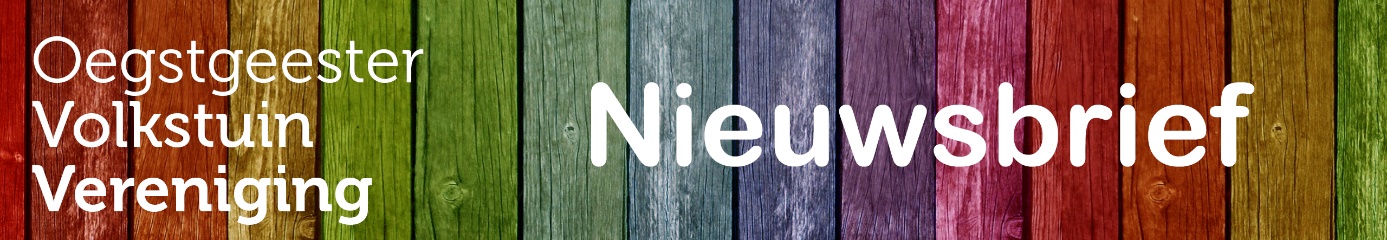 Beste tuinders, Wat hebben we een prachtig weer gehad, en wat zien de tuinen er al mooi uit. Dit is misschien ook wel een beetje dankzij de extra tijd die mensen nu in de tuin door kunnen brengen door de corona-maatregelen. Er is flink geklust en hard gewerkt om tuinhuisjes en kassen op te knappen en overbodige materialen zijn in grote hoeveelheden in de gehuurde container beland op 15 maart. Fijn om te merken dat iedereen zo goed afstand houdt op de tuinen, en mooi om te zien dat iedereen elkaar wel blijft vinden voor een praatje. Dat is ook belangrijk in deze tijd! Voor de komende periode: IJSHEILIGEN: Zaterdag 16 mei organiseren  Mayke en Nynke van de evenementencommissie toch een plantjesruilmarkt! Vanaf 9.30 uur kunt u plantjes komen brengen of halen. Dus heeft u wat extra gekweekt, kunt u niet alle stekjes kwijt in de tuin: breng ze langs en u maakt er een ander weer blij mee. Let u alstublieft op de anderhalve meter afstand houden. 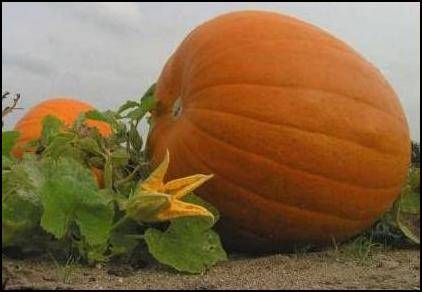 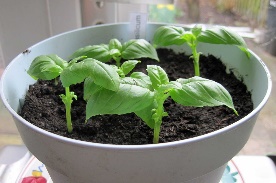 Ook dit jaar weer een wedstrijd. Wie kweekt de grootste pompoen of de hoogste zonnebloem? Op zaterdag 16 mei ontvangt u van de evenementencommissie de zaadjes om mee te kunnen doen aan de wedstrijd. Mayke en Nynke zijn van 9.30-12 uur aanwezig  buiten bij het Praathuis. En anders vindt u uw zaden in het Praathuis. Alle klusdagen zijn tot nader order afgelast. Ze worden op een andere manier vormgegeven. Nicole benadert de ingedeelde tuinders apart om te kijken of er klussen zijn die individueel of op gepaste afstand kunnen worden gedaan. Zo willen we binnenkort aan de slag met de tweede sloot om die uit te diepen. Goed nieuws: alle tuinen zijn verhuurd. Mocht u nu al weten dat u dit jaar gaat stoppen met uw tuin, zou u dit alvast kunnen doorgeven aan mij? We hebben inmiddels een flinke wachtlijst en het is prettig om te weten of we deze mensen blij kunnen maken met een tuin volgend jaar. Indien u denkt dat u nog geen mobiel telefoonnummer heeft doorgegeven, dan zouden wij die graag ontvangen. Met name voor de klusdagen kunnen we u dan makkelijker bereiken en onderling afstemmen. Het eco-toilet is voorlopig gesloten. Dit i.v.m. hygiëne die niet kan worden gegarandeerd op dit moment. 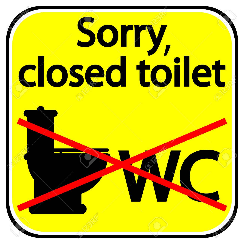 Wij hopen u zaterdagochtend 16 mei te ontmoeten bij het Praathuis.Met vriendelijke groet, Nathalie Warmenhoven, secretaris OVV mede namens Nicole Zwart, Mathilde van der Burg en Ivonne Janka. AGENDA: 16 mei 9.30-12.00Koffieochtend/plantjes ruilen/pompoen- en zonnebloemzaden ophalenVoor iedereen bij het Praathuis16 meiKlusochtend vervaltWordt op andere manier ingevuld